The ADVENT season begins next Sunday 27th November and our Diocese has provided this study booklet through every church and online through the Diocesan website.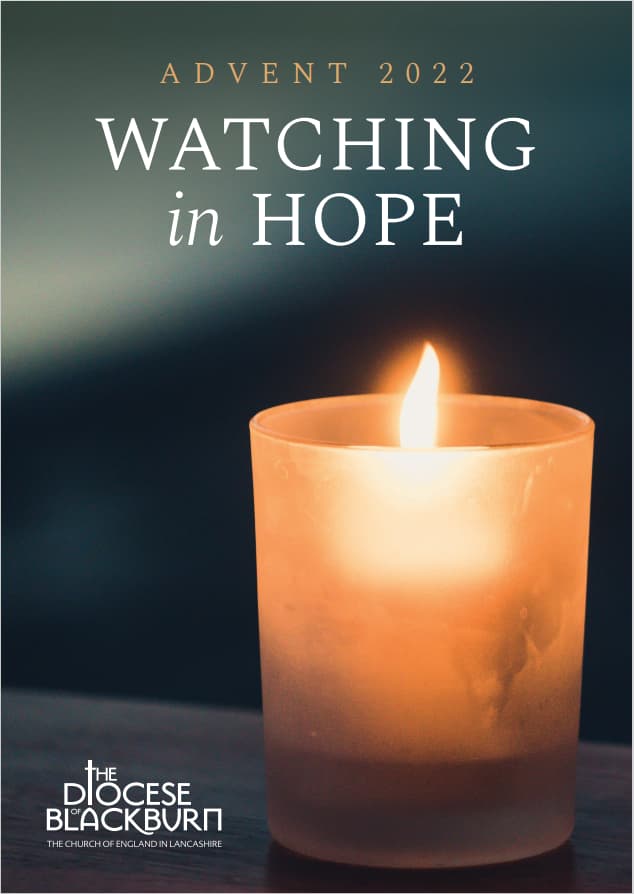 It is hoped that our small groups will use the study guide when they meet during this season, to watch in hope and to think about the significance of the first coming of Christ, which we will celebrate at Christmastide.There is a host of resources available to help you in daily Bible reading and prayer:Daily Prayer on the Church of England website; Lectio 365, BIOY (www.bibleinone year.org); The Vine – please have a chat with Denise (Moorby) about this simple and flexible framework for living out the Christian life.At the time of writing, we have initial arrangements for the funeral of Jack Hull, the date is Monday 12th December, 11.00am in church followed by a service of committal at Carleton at 12.30pm.Psalms for each day of the week 21st – 26th November:Mon:   Psalm 96        Tues: Psalm 97              Wed: Psalm 112Thurs: Psalm 125        Fri: Psalm 139                 Sat: Psalm 145The services for the coming weeks are given opposite. Key: DOB: Revd Dave O’Brien; SH: Revd Steve Haskett;  DW: Revd David Wilkinson; VB: Vicky Bentley (LLM); YB: Yvonne Blazey (LLM);  CB: Chris Blazey; IL: Irene Leak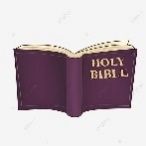 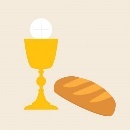 Holy Communion  Service of the Word    			Prayers for healing	               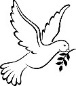 during the service	Midweek (Wed.)  Book of Common Prayer Holy Communion Service:Following this service on 14th Dec, Midweek Communion will recommence in the New Year.SUNDAY10.30am6pm20th Nov.CHRIST THE KINGSunday before AdventLuke 19: 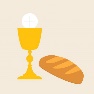 1 – 10Preach: SHLead: DOBLife Association presentationIntercessory Prayer for Healing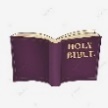 Luke 23: 22 – 43 The Crucified KingLead/Preach: DOB27th Nov.ADVENT 1Matthew 24: 36 – 44Preach: DOBLead: YBWorship and Bible TeachingMatthew 24:36 – 44The Coming KingPreach: VBLead: DOB4th Dec.ADVENT 2Matthew 3: 1 -12Preach: VBLead: DOBPrayer and Worship Gathering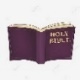 Intercessory PrayerLuke 1: 46 – 55 The Humble KingPreach: CBLead: DOB11th Dec.ADVENT 3Matthew 11: 2 – 11Preach: DWLead: DOBWorship and Bible TeachingJohn 18: 28 – 40The Servant KingPreach: ILLead: SH23rd Nov.Luke 23: 33 – 43     Lead/Celebrant: DW  Preach: VB30th Nov. St AndrewMatthew 24: 36 – 44 Lead/Preach/Celebrant: DOB7th Dec.Matthew 3: 1 – 12    Lead/Celebrant: DOB Preach: YB14th Dec.Matthew 11: 2 – 11  Lead/Preach/Celebrant: DOB